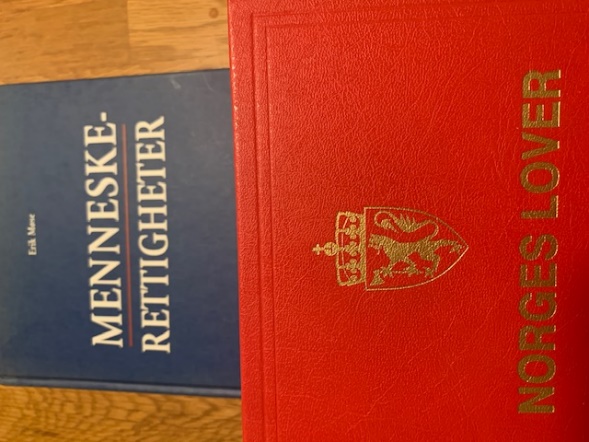 Rettslære 1 og 2I rettslære brukes juridisk metode til å løse problemer som dukker opp i alle menneskers liv, for eksempel ved kjøp og salg, og ved familie og arv.Det anbefales å ta Rettslære 1 før Rettslære 2.Rettslære 1 handler omFamilie- og arverettBarnerettArbeids- og diskrimineringsrettAvtale- og forbruker-rettRettslære 2 handler omErstatningsrettForvaltningsrettPersonvernMenneskerettigheterStrafferettMotivasjon for å velge fagetLiker du å løse hverdagens små og store problemer? Er det interessant hvilke regler som gjelder?Liker du å argumentere?Er planen videre juridiske / økonomiske studier?Faget bygges opp som en forberedelse til videre juridiske eller økonomiske studier.